BHUBANANANDA ODISHA SCHOOL OF ENGINEERING, CUTTACK DEPARTMENT OF CIVIL ENGINEERING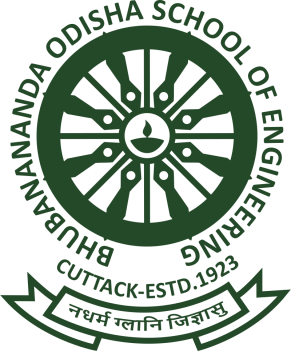 LESSON PLANSUBJECT:  ESTIMATION &COST EVALUATION - II (TH 5)ACCADEMIC SESSION: 2021-22FACULTY: SRI ABHJIT SAHOOSEMESTER: 5TH  SEC: BSd/-H O D (Civil Engg.)Discipline: Civil EngineeringDiscipline: Civil EngineeringSemester: 5thName of the teaching faculty: SRI ABHJIT SAHOOSubject: Estimation &Cost Evaluation - IISubject: Estimation &Cost Evaluation - IINo. of Days/ per week class allotted: 04 periods per week. (Mon-2 periods, Wed, Fri – 1 period each) Semester From Date: 01-10-2021 To Date: 08-01-2022No. of weeks: 14 weeksWeekClass DayNo of period availableTheory Topics1st01/10/20211Detailed estimate of culverts and bridges1.0 Detailed estimate of culverts and bridges 1.1  Detailed estimate of a RCC slab culvert with right angled wing walls2nd04/10/202121.1 Earth work excavation, concrete work, brick work2nd08/10/20211R.C.C work, wearing coat3rd22/10/20211Cement pointing,4th25/10/20212Bar bending schedule.4th27/10/20211Class test4th29/10/202111.2 RCC Hume pipe culvert with splayed angled wing wall5th01/11/202121.2  RCC Hume pipe culvert with splayed angled wing wall5th03/11/202112.0 Estimate of irrigation structures2.1 Detailed estimate of simple type of vertical fall to given specification5th05/11/202112.1 Continued6th08/11/202122.1 Continued6th10/11/202112.2  Detailed estimate of drainage siphon to given specification.6th12/11/202112.2 Continued7TH15/11/202123.0 Detailed estimate of roads3.1 Detail estimate of a water bound macadam road7TH17/11/202113.1 Detail estimate of a water bound macadam road8TH22/11/202123.2 Detailed estimate of a flexible pavement in cutting /filling8TH24/11/202113.2 Continued8TH26/11/202113.2 Continued9TH29/11/202123.2 Continued9TH01/12/20211Internal Assessment9TH03/12/20211Internal Assessment10TH06/12/202123.3 Detailed estimate of septic tank and soak pit for 50 users10TH08/12/202114.0 Miscellaneous estimates4.1 Tube well10TH10/12/202114.1 Piles and Pile cap, Isolated and combined footings11TH13/12/202124.1  Piles and Pile cap, Isolated and combined footings5.0 PWD Accounts works5.1Works 11TH15/12/202115.1.1  Classification of work-original, major, petty, repair work, annual repair, special repair, quadrantl repair.11TH17/12/20211Continued.12TH20/12/202125.1.2 Concept of Method of execution of works through the contractors and department, contract and agreement, work order, types of contract, piece work agreement.12TH22/12/20211Accounts of works–Explanation of various termsAdministrative approval, technical sanction, tender, preparation of notice inviting tender, quotations, earnest money, E-tendering, security deposit12TH24/12/20211advance payment, intermediate payment, final payment, running bill, final bill, regular and temporary  establishment,  cash,  major  &  subhead  of  account, temporary advance (imprest money),supervision charges, suspense account, debit, credit, book transfer, voucher and related accounts.13TH27/12/202125.2.2 Measurement book use &maintenance, procedure of marking entries of measurement of work and supply of materials, labour. employed, standard measurement books and common irregularities.5.2.3 Muster roll: Its preparation & use for making payment of pay & wages.13TH29/12/202115.2.4 Acquittance Roll : Its preparation & use for making payment of pay & wages.5.2.5 Labour & labour report, method of labour payment, use of forms and necessity of Submission13TH31/12/20211Class test14TH03/01/202225.2.6 Classification of stores, receipt / issue statement on standard form, method of preparation of stock account, preparation and submission of returns, verification of stocks, shortage and excess5.3 Building BYLAWS and REGULATORY Bodies, Development authorities, types and their levels, RERA etc.14TH05/01/20221CLASS TEST14TH07/01/20221REVISSION